Årsmøte Uranienborg skolekorpsDAGSORDENDagsorden er fastsatt i vedtektene kap 4.4 og ser alltid slik ut: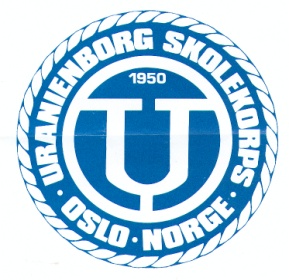 KonstitueringÅpningNavneoppropGodkjenning av innkallingGodkjenning av dagsorden/sakslistenValg av møteledelseValg av møtesekretærValg av protokollunderskrivelseGodkjenning av årsmeldingGodkjenning av  avsluttet og revidert regnskap med revisjonens merknader.Saker fremmet av korpsstyretSaker fremmet av korpsmedlemmeneFastsettelse av kontingentPlan og budsjettValg av formann for 2 årValg av styre for 2 år. Hensynet til kontinuiteten må ivaretas. Valg av komiteer. Leder for hver komité velges særskilt.Valg av 2 revisorer for ett år.Valg av 3 medlemmer og 1 varamedlem til valgkomiteen for ett år, hvorav 1 fra de utøvende medlemmer. Lederen velges særskilt.Valgbare til verv er de fremmøtte eller andre kandidater som har sagt seg villig til å motta verv. De som skal velges må være fylt 15 år når de tiltrer, og ha gyldig medlemskap.Valgene foregår skriftlig dersom det kreves det.